Prostřednictvím Hugportu lze na plazmu nahrát: Obrázek (Uživatelsky nejjednodušší. Stačí dosavadní powerpointové prezentace ukládat jako obrázky ve formátu JEPG a uložit na Hugport)Galerie (Pokud jste zvyklí posílat 2 slidy prezentace, nahrajte nám je jako 2 obrázky do galerie)Základní informace (Pro školní a fakultní události či oznámení.)Postup vložení příspěvků: 1)Přihlášenímy.hugport.com – v pravém horním rohu zvolíte „PŘIHLÁŠENÍ“Uživatelské jméno: vseprispevekHeslo: akceaudalost20162)Přidání příspěvkuKliknete na možnost „+ Přidat příspěvek“ 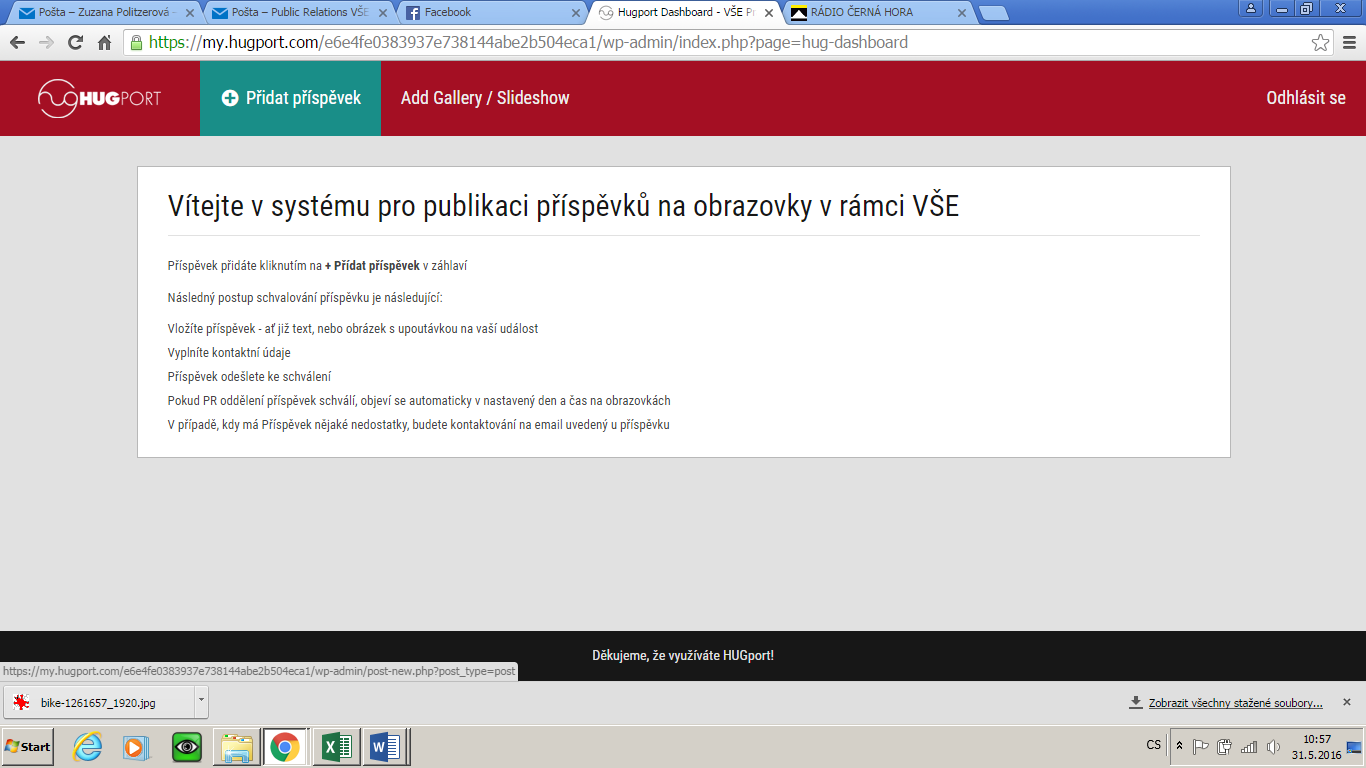 ObrázekVyužití:Všechny informace včetně grafiky jsou řečeny v jednom obrázku / plakátu / slidu prezentace. Náležitosti k vyplnění: Zadejte název (například Přednáška Tomáše Sedláčka)Zvolit náhledový obrázek: nahrajete obrázek ze souboru – vložte náhledový obrázekKontaktní údaje: vyplňte povinné položkyJedná se o událost: možnost NEBarevné schéma: možnost BEZ ŠABLONYV pravém sloupci v kolonce „Formát“ zvolte „Obrázek“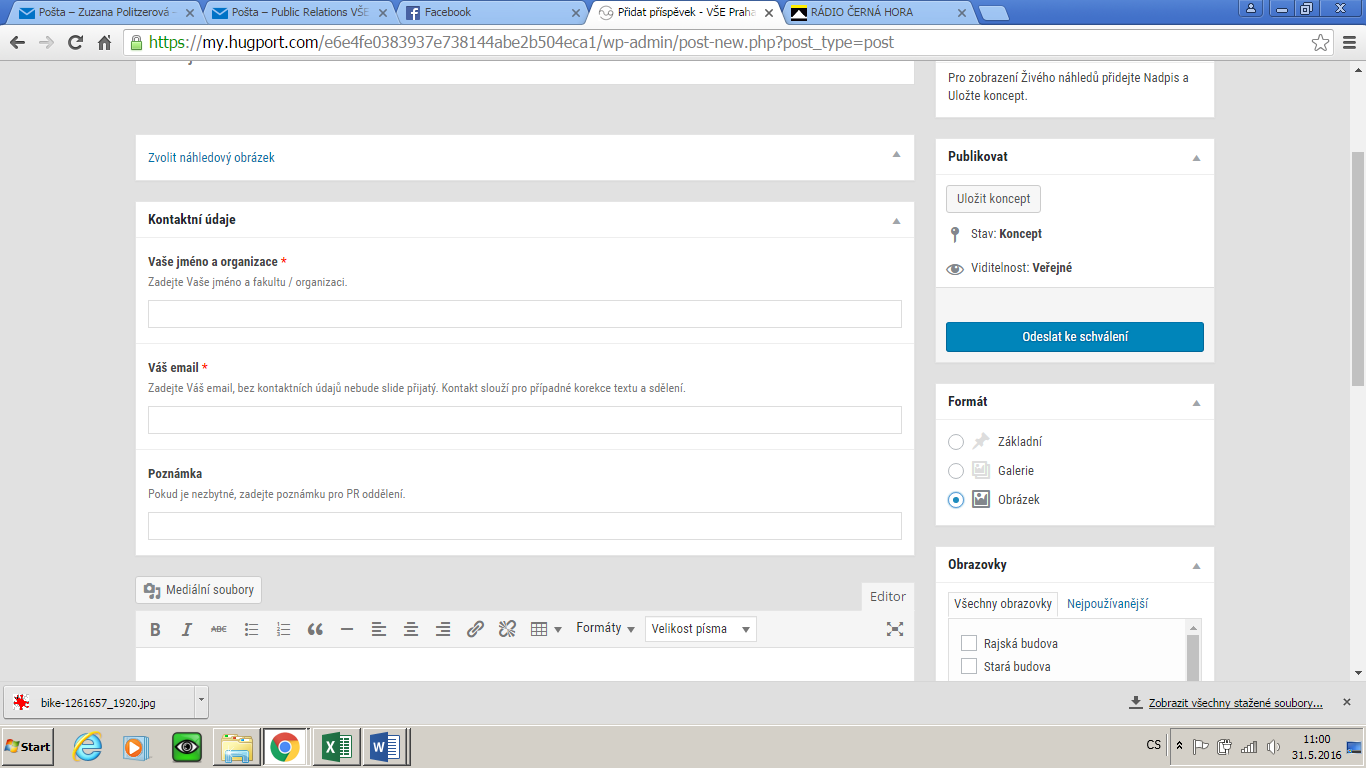 V pravém sloupci se můžete podívat, jak bude příspěvek vypadat tlačítkem „Živý náhled“, nejprve je však nutné „Uložit koncept“. Pokud je vše v pořádku, klikněte na modrou ikonku „Odeslat ke schválení“ v pravém sloupci. Příspěvek se automaticky odešle PR oddělení. PR oddělení zkontroluje všechny náležitosti a příspěvek publikuje na plazmy. Základní: Využití:1) VŠE / pracoviště VŠE pořádá akci (jedná se o událost). Je potřeba oznámit datum, čas a místo konání, případně drobnou informaci o registraci / omezené kapacitě / doplňující info. K akci použijeme i ilustrační foto. V levé půlce obrazovky bude zobrazen text a pravé polovina obrazovky bude zobrazovat vybraný obrázek. 2) VŠE / pracoviště VŠE sděluje informaci (nejedná se o událost). Bez určení data, času, místa. Například informace o amnestii v knihovně, přihlašování na Erasmus, atd. K formátu „základní“ lze přidat ilustrační foto. Není ale nutné. Náležitosti: Název (například Přednáška Tomáše Sedláčka)Zvolit náhledový obrázek (možné, ale není nutné)Kontaktní údaje: vyplňte povinné položkyTextový editor (napište informace o události / sdělení)Jedná se o událost: ANO (pro případ ad 1, pro případ Ad 2 vyplníme NE); v případě „ANO“ je nutné vyplnit datum, čas a místo konání akceBarevné schéma (zvolte pracoviště)V pravém sloupci v kolonce „Formát“ zvolte „Základní“V pravém sloupci se můžete podívat, jak bude příspěvek vypadat tlačítkem „Živý náhled“, nejprve je však nutné „Uložit koncept“. Pokud je vše v pořádku, klikněte na modrou ikonku „Odeslat ke schválení“ v pravém sloupci. Příspěvek se automaticky odešle PR oddělení. PR oddělení zkontroluje všechny náležitosti a příspěvek publikuje na plazmy. Galerie V záhlaví zvolte „Add Gallery/Slideshow“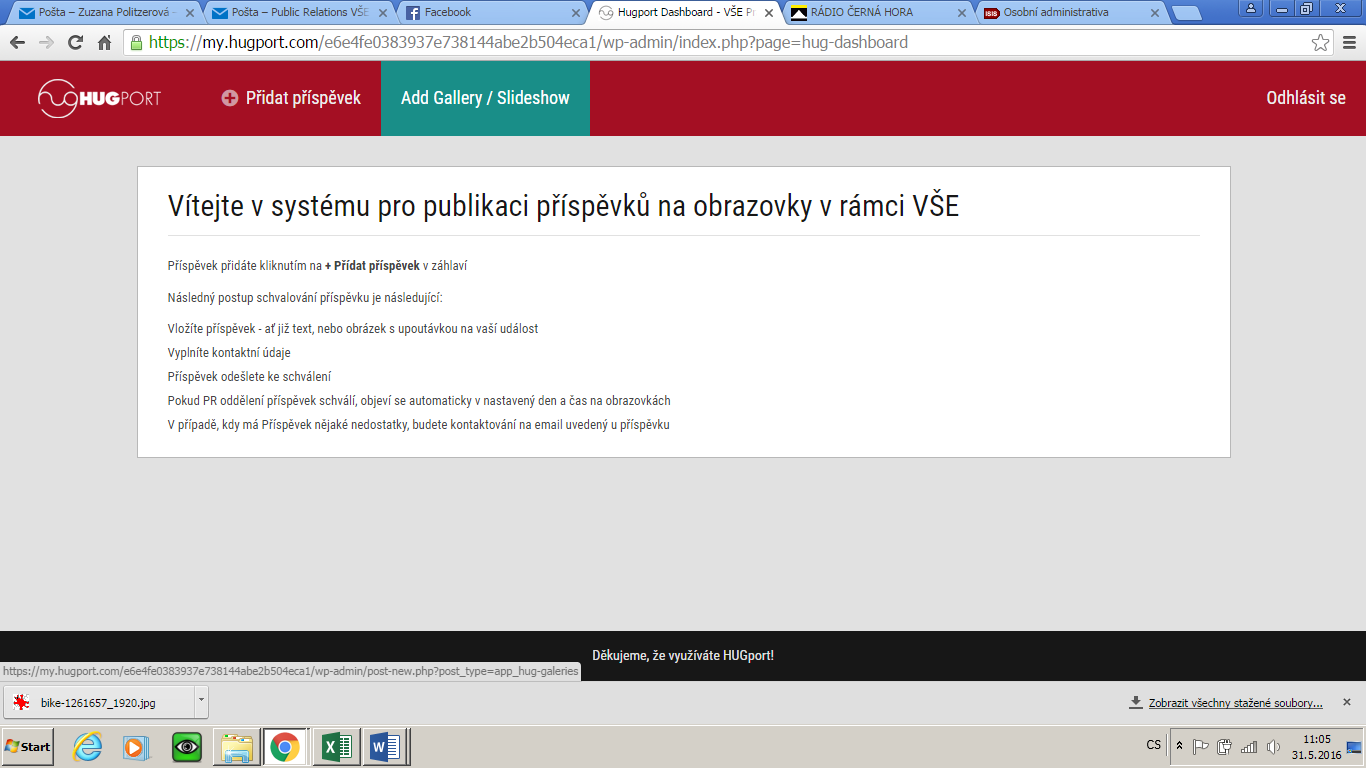 Využití:Příspěvek obsahuje 2 obrázky / slidy prezentace. Náležitosti k vyplnění: Zadejte název (například Přednáška Tomáše Sedláčka)Add to gallery (mediální soubory) – otevře se nové okno – zvolte „Nahrávání souborů“ – po nahrání se ujistěte, že jsou označeny všechny požadované obrázky – vpravo dole zvolte „Vybrat“Kontaktní údaje: vyplňte povinné položkyDesign: SlideshowShow titles: NezaškrtnutoV pravém sloupci se můžete podívat, jak bude příspěvek vypadat tlačítkem „Živý náhled“, nejprve je však nutné „Uložit koncept“. Pokud je vše v pořádku, klikněte na modrou ikonku „Odeslat ke schválení“ v pravém sloupci. Příspěvek se automaticky odešle PR oddělení. PR oddělení zkontroluje všechny náležitosti a příspěvek publikuje na plazmy. Pokud byste při používání nového systému narazili na problém, neváhejte se obrátit na PR oddělení pr@vse.cz. Ideální bude, pokud se dostavíte do kanceláře NB171, kde vám používání systému můžeme ukázat a dovysvětlit. Věřím, že si na nový systém brzy zvykneme. S pozdravemPR team VŠE